                        L’Urbanizzazione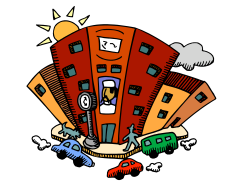 Gli uomini scelgono di installarsi in città perché accedono più facilmente : ad una migliore infrastruttura ed a più comodità : acqua, elettricittà, ec…Alle cure : servizi di emergenza, maternità, servizi ospedalieri specializzati. Al lavoro : l’offerta è diversificata e più abbondante. All’insegnamento : scuole ed università. Alla vita culturale : libri, giornali, biblioteche, musei, sale di concerti….. Le città sono sempre state il centro delle arti e della cultura.Ma la  povertà estrema progredisce tuttavia, più rapidamente nelle città che nelle campagne. Le grandi città moderne sono molto inquinate, e questo inquinamento a causa delle industrie che continuano ad inquinare l’aria e l’acqua. Il riscaldamento e soprattutto la circolazione automobile è all’origine di un importante inquinamento atmosferico.Nella maggior parte dei paesi del mondo, la criminalità è più elevata in città che nelle campagne.la povertà e l’esclusione aumentano allora ancora  e come conseguenza più di violenza.COMPRENSIONE : (6 punti)Rispondete con « Vero » o « Falso » : (2 punti)L’uomo preferisce vivere in città perché è comoda.La vita urbana è dura e faticosa.L’inquinamento è uno dei risultati dell’industrializzazione.La criminalità è più elevata in campagna.Mettete una croce(x) davanti alla risposta giusta : (1 punto)L’industria e i mezzi di trasporto sono all’origine di :L’iquinamento acustico.L’inquinamento atmosferico.La povertà e la criminalità.Al lavoro l’offerta è più abbondante :Molto.Poco.Abbastanza.Rispondete alle seguenti domande : (3 punti)Quali sono le cause dell’inquinamento in città (secondo il testo) ?…………………………………………………………………………………………………………………………………………………………………………………………Date altri vantaggi della città (tre vantaggi) :………………………………………………………………………………………………………………………………………………………………………………………………………………………………………………………………………………………LESSICO : (4 punti)Date il sinonimo e il contrario dal testo : (1 punto)Completate il paragrafo seguente con le parole sottoelencate : (3 punti)La ……………………………..è un centro dove vivono e………………………….. moltepersone, Nella città ci sono molti…………………………, costruiti uno vicino alll’altro. Le città, hanno piazze e giardini o parchi ……………………………., sono divise in vari quartieri collegati con strade oppure con metropolitana nelle città molto grandi come Milano o Roma. Al ……………………….. della città c’è il centro storico, dove si trovano i palazzi, i monumenti e le ………………………… antiche. Chiese  - pubblici -  edifici – città – centro - lavoranoGRAMMATICA : (4 puti)Completate con i pronomi diretti adeguati  e con « ne »: (3 punti) « Al Bar »Marcello incontra Giancarlo e poi Lucia e ………… invita al bar a prendere qualcosa con lui. Lucia accetta con piacere una coca cola. …………. preferisce molto fredda. Giancarlo invece prende un caffè. …………… vuole dolce con due cucchiani di zucchero. Lucia deve andare, ha una lezione importante e non vuole perder………., ma Marcello desidera accompagnar………… . Marcello vuole comprare dei cioccolatini per la sua amica. …………. compra due perché lei è molto golosa.Completate con i pronomi diretti e « ne » e la desinenza del passato: (1. punto)« A Teatro »I biglietti sono pronti. ………… ha pres…….Maria. Maria ……….. ha comprat…….. quattro : due per i signori Santini. FONETICA : (1 punto)Circondate la sillaba accentata delle parole sottolineate :Le grandi città moderne sono molto inquinate, e questo inquinamento a causa delle industriePRODUZIONE SCRITTA : (5 punti)Tema : « La vita in campagna è una vita meravigliosa ». Cosa ne pensi tu ?Commenta questa frase dando il tuo punto di vista. (tra 10 e 12 righe massimo)………………………………………………………………………………………………………………………………………………………………………………………………………………………………………………………………………………..………………………………………………………………………………………………………………………………………………………………………………………………………………………………………………………………………………..………………………………………………………………………………………………………………………………………………………………………………………………………………………………………………………………………………..………………………………………………………………………………………………………………………………………………………………………………………………………………………………………………………………………………..………………………………………………………………………………………………………………………………………………………………………………………………………………………………………………………………………………..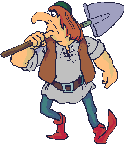 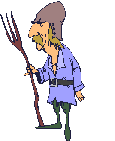 Professore :Sayadi M’hamedAnno : 2011/2012« Compito  di Controllo n°1 »(Livello Avanzato)Liceo :Ali Bourguiba BemblaDurata : 1 oraNome : ……………………..Cognome : …………………… Classe : ……………….Nome : ……………………..Cognome : …………………… Classe : ……………….Nome : ……………………..Cognome : …………………… Classe : ……………….SinonimoContrarioConforto= ………………………….Sviluppate=……………………….....Difficilmente≠ …………………………Rurale ≠ ……………………………...